PROČITAJ.   OBOJI.               I            .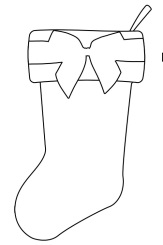 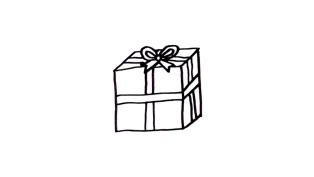            I        .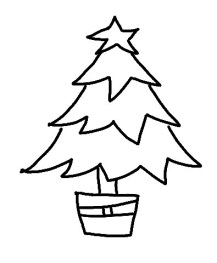 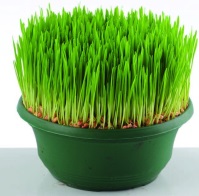                 I        .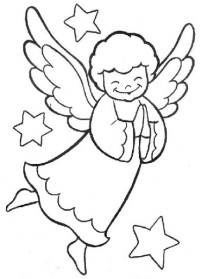 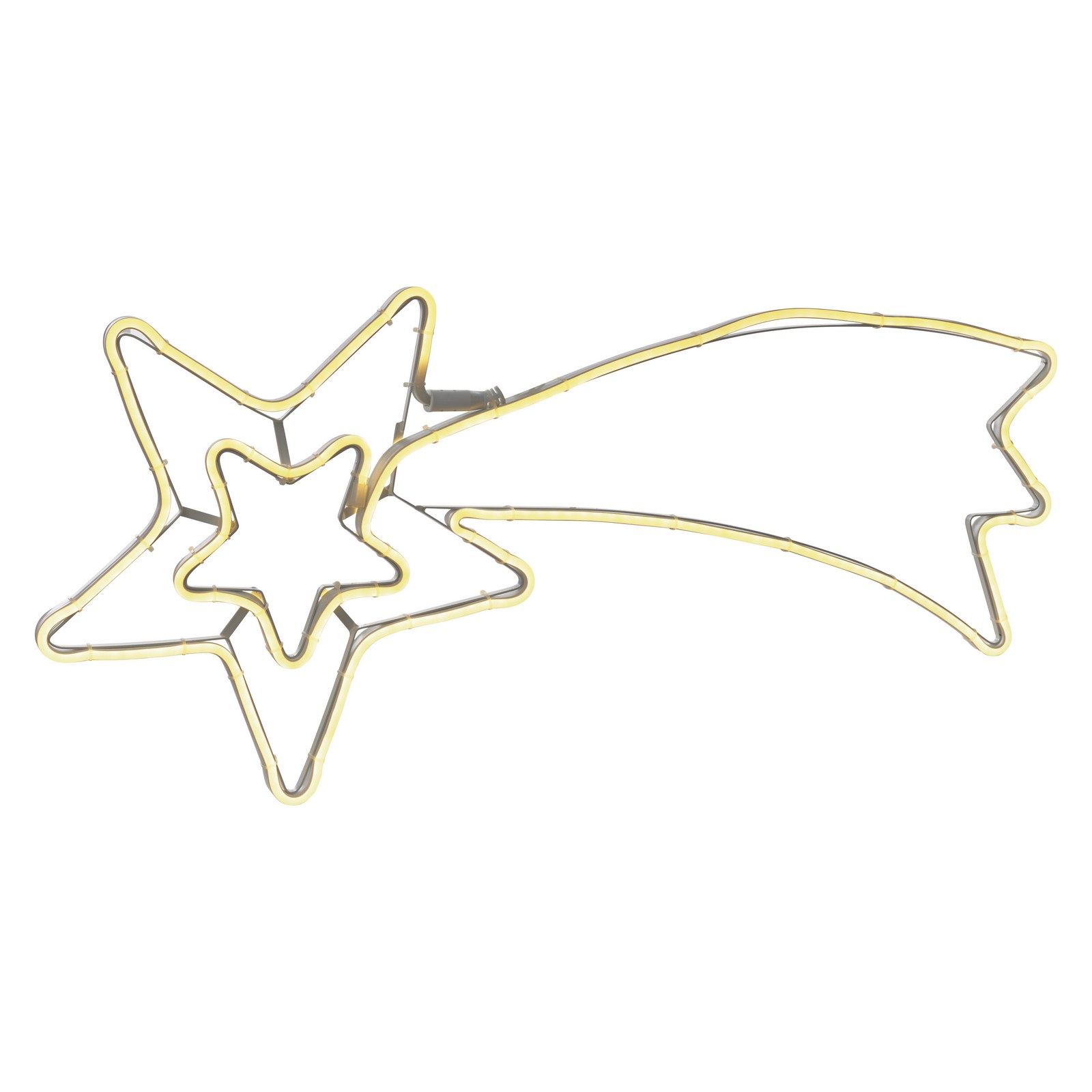    I      .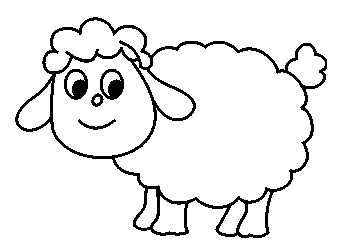 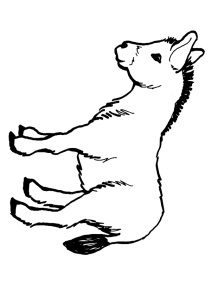     I      .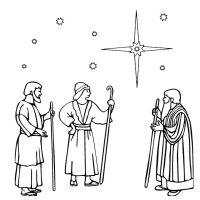 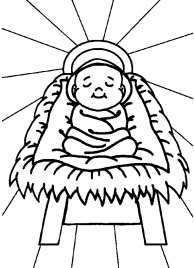 